Sanborn Regional Middle SchoolMonday, March 4, 2019 ~ Today is a “D” DayANNOUNCEMENTS:NO SCHOOL TODAY DUE TO INCLEMENT WEATHER.  ENJOY ONE MORE DAY OF VACATION ON MOTHER NATURE!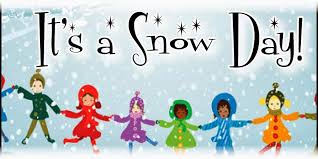 AFTER-SCHOOL ACTIVITIES:CANCELED DUE TO SNOW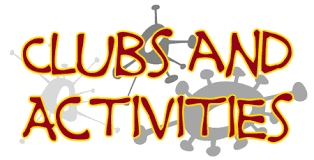 UPCOMING DATES:Tuesday, March 5 – INTRAMURALS – STUDENTS 	2:30-3:30Wednesday, March 6 – JAZZ BAND MEETS – SRHS	6:30Thursday, March 7 – INTRAMURALS – STUDENTS/TEACHERS	2:30-3:30Friday, March 8 – STUDENT/FACULTY BASKETBALL GAME – SWASEY GYM	                                Doors open @ 5:30 p.m.            $3 Adults; $2 Students	6:30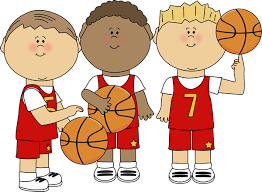 Wednesday, March 13 – BOOSTERS MEETING – SRMS LIBRARY	7:00Friday, March 15 – HONORS BAND FESTIVALFriday, March 22 – BOOSTERS DANCE – GRADES 6-8	7:00-9:00